School Located Vaccination Event (SLVE) Preparation Checklist[	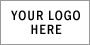 Recruit school districts/schools for participation and secure buy-in from district leadership Determine recipients of program (e.g., students only; students and staff; students, staff, and families; grades - preschool, K-5, K-8, high school) and what languages they speakRecruit outside partners to assist with promotion and implementation (e.g., local healthcare providers, Medical Reserve Corps, nursing schools, college/university and high school programs, internsDetermine if/how staff and volunteers need to be cleared to be present at school sites, including what background checks and medical screening (e.g., TB tests) may be necessaryDetermine planning partners - e.g., school district staff, local health department staff, state health department staff, school level staff, school nursing staff, community-based organizations – and establish a regular meeting timeDetermine staff to administer vaccine (e.g., school nurses, local health department nurses, volunteer nurses, contract nurses, nursing students)Determine how supplies will get to and from vaccination events (e.g., staff/volunteers, contracted courier company)Determine vendors if applicable (e.g., courier, translation firm, contract nursing staff)Create a volunteer roster document based on event needs and email to partnerParticipate in any informational sessions/meetings with partners to obtain event approvalEnsure facility use agreements and other practice agreements have been reviewed and are currentCoordinate site assessment date with partnerConduct site assessment using Event Planning checklistEmail copy of checklist with action items to partnerPrepare layout design and share with partner; make any additional changesDetermine timeline of program and timing of vaccine days (e.g., during school only, after hours) with school district staffPrepare all protocols, trainings, forms, and surveysDetermine data entry plan for vaccine recordsObtain out-of-compliance data from school; necessary for proper vaccine planningCreate estimates of supplies needed including vaccine, vaccine administration supplies, administrative suppliesPrepare all databases for information tracking (e.g., school communication, vaccine inventory, supplies tracking)Create templates for communication/coordination with schoolsAlert local healthcare providers of planned eventsPrepare plans for possible events (e.g., vaccine shortage, vaccine recall)Determine evaluation goalsCreate tentative schedule of vaccine daysBegin conducting school and community level outreach